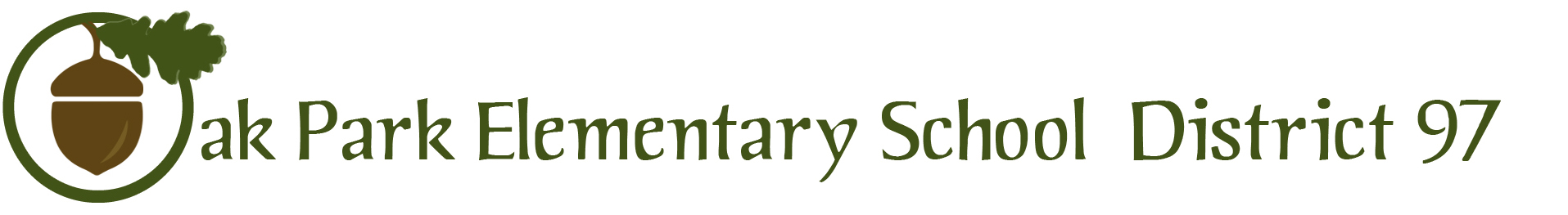 Finance Oversight and Review Committee MeetingThe Finance Oversight and Review Committee of the Board of Education of District 97 will meet onMonday July 2, 2018 in the Board Room of the Administration BuildingAt 7:00 p.m. AgendaPublic Comment 2. Introduction and Remarks by Paul Starck-King, Incoming Assistant Superintendent of Finance and Operations 3. Approval of April Minutes / Action (5 Min.)4. DSEB Holmes / Discussion Possible Recommendation (15 Min.)5.Finacing / Information (20 Min)Lincoln/Longfellow ExpansionCap-XReferendum BondsDSEB Options6. Report from Fee Structure Work Group/Transportation / Information (15 min.)8. Motion to Adjourn  Next Meeting: July 24, 2018